Navodila za samostojno učenje pri izbirnem predmetu NI3Datum: petek, 3. 4. 2020Učna ura: Preverjanje znanjaHallo, meine lieben Schüler und Schülerinnen!No, tudi razred pri nemščini se počasi polni. Včeraj in predvčerajšnjim sem dobila kar nekaj novih odzivov. Nekateri še manjkate, pa upam, da se tudi vi kmalu oglasite. Ne bi vas rada strašila, a učitelji dobivamo navodila, naj se počasi pripravimo na ocenjevanje …, kar pomeni, da bo na vaši strani treba poprijeti za delo, kdor še ni. Danes vam bom dala naloge za ponavljanje in preverjanje znanja, ki mi ga boste oddali do ponedeljka, 6. aprila do 18. ure.Naloge so v učbeniku na str. 46 – 47. Naloge lahko, a) kdor ima možnost, natisnete, rešite in mi pošljete skeniran dokumentb) odgovore pišete v Wordov dokument in mi ga pošljete na mailc) odgovore pošljete v google drive-ud) odgovore pišete v zvezek, poslikate s telefonom in mi jih pošljeteIzberite si torej eno od možnosti, ki vam je izvedljiva z najmanj komplikacijami, OK? Vendar najdite možnost, da to naredite. V nasprotnem primeru mi to sporočite, da skupaj poiščemo način. Torej to preverjanje MORAM dobiti od vseh. Še enkrat moj naslov za pošiljanje nalog: marjeta.kocevar@ostpavcka.siPreverjanje znanja (UČB str. 46-47)Danes odpri svoj učbenik, in sicer najprej na straneh 44 – 45. Tu imaš pregled nad večino slovnice, ki smo jo doslej obravnavali. Tudi naloge za preverjanje znanja na naslednjih dveh straneh se nanašajo na ta poglavja in si pri reševanju pomagaj z njimi. Uporabljaj tudi zvezek z besediščem in tabelskimi slikami.Pod vsako nalogo imaš zapisan kriterij uspešnosti, ki naj bi ga s tisto nalogo dosegel/-a. Na koncu vsake naloge torej nariši ali vstavi smiley, ki odgovarja tvojemu občutku, v kolikšni meri dosegaš ta kriterij.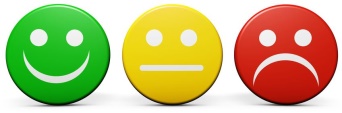 Še nekaj navodil in pojasnil k vsaki nalogi.1. naloga: tvori povedi v sedanjiku, osveži besedišče o kampiranju (zvezek); Tvoj zapis naloge naj bo v celih povedih.2. naloga: Vstavi pravi glagol v velelniški obliki (glej Moja slovnica, št. 1) Pazi na razliko med velelnikom za 2. os. ed.    in 2. os. mn. Tvoj zapis naloge: samo velelniške oblik3. naloga: Mi pomagaš? Hilfst du mir? Gre za osebne zaimke v dajalniku (glej Moja slovnica, št. 4). Torej prošnjo za pomoč oblikuješ za tisto osebo, ki je navedena na začetku 2. stolpca: v rešenem primeru je to wir, potem pa sledijo ich, sie (ona), ich sie (onidve). Vsak primer ima tri črte / dele. Kaj napišeš kje?    1. Prošnja za pomoč: Hilfst du uns?    2. Razlaga, kakšno pomoč potrebuješ oziroma v čem je problem: Wir haben kein Holz. (nimamo drv)    3. Odgovor tistega, ki ga prosimo za pomoč: Kein Problem. Ich bringe Holz für das Lagerfeuer. (Prinsel bom drva za taborni ogenj)Tvoj zapis naloge naj bo v celih povedih.4. naloga: povedi v Perfektu. Tvorbo ponovi v Moja slovnica, št. 3). Tvoj zapis naloge naj bo v celih povedih.5. naloga: Oblikuj kratek telefonski pogovor, v katerem se prijateljici dogovorita za skupno športno dejavnost.Zapiši pogovor v celih povedih.6. naloga: oglej si tabelo z rezultati smučarskih skokov.  Tvori primerjave (glej Moja slovnica, št. 5) v celih povedih.7. naloga: Glej Moja slovnica, št. 7 Nebensätze mit dass. Napiši cele stavke in bodi pozoren/-a na besedni red v odvisnem stavku.8. naloga: za tiste, ki ste ob reševanju nalog ugotovili, da vam kaj še vedno ni jasno. Zapišite kaj, oziroma zastavite vprašanja, na katera vam bom odgovorila.In, ne pozabi dodati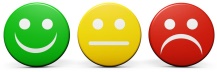 Ich wünsche euch ein schönes Wochenende!!!Mit lieben Grüßeneure Deutschlehrerin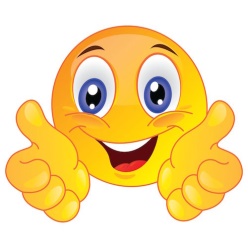 